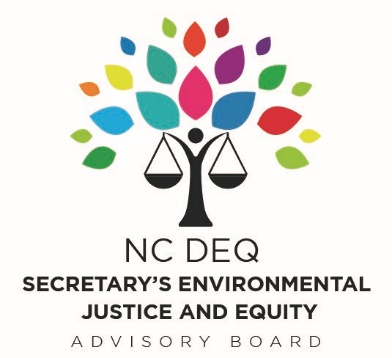 Secretary’s Environmental Justice and Equity Advisory BoardWednesday, May 22, 2019 10:30 amCall to Order- Chairman Jim JohnsonDiscussion of Charlotte’s Strategic Energy Action Plan  Gina Shell- Deputy Director, Engineering & Property Management and Robert Phocas, Director of Sustainability, City of CharlotteDimple Ajmera: Charlotte City Councilmember12:00-12:50 PM– Lunch BreakCoal Ash - Status Update PresentationSheila Holman, DEQ Assistant Secretary for the EnvironmentExecutive Order 80 – Presentation and Discussion Jennifer Mundt, DEQ Senior Policy AdvisorDEQ Mapping System – Beta Version Demo and DiscussionJennifer Mundt, DEQ Senior Policy Advisor and Renee Kramer, DEQ Title VI and EJ CoordinatorAnimal Feeding Operations and General Permit- Status Update Presentation Sheila Holman, DEQ Assistant Secretary for the Environment3:30-3:45 PM- Break
Subcommittee Breakouts 
Board Discussion Adjourn 5:00– 6:00 PM – Dinner on your own6:00 – 7:00 – Public Comment Period